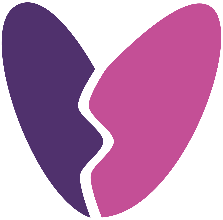 päivitetty 22.12.2021ALMOND, David Pimeän peli (2001) Kuolema seuraa Kitiä rakkaan isoisän viimeisten päivien aikana ja vanhassa hiilikaivoksessa kuolleiden lasten tarinassa. BEARD, Philip Siskoni Zoe (2005) 15-vuotias Tess kirjoittaa kirjettä kuolleelle pikkusiskolleen. BLUME, Judy Tiikerisilmä Daveyn isä kuolee ryöstön yhteydessä. Davey ei pääse eroon peloistaan ja kaipauksestaan, kunnes muuan nuori mies saa hänet vakuuttuneeksi, ettei maailma ole sittenkään pelkkä viidakko. (1985) CREECH, Sharon Kulje kaksi kuuta (2006) 13-vuotiaan Salamancan äiti on jättänyt perheen. Monet kysymykset ja ongelmat selviävät vasta kirjan lopussa. DOWNHAM, Jenny Ennen kuin kuolen. (2009) ELLILÄ, Kirsti Kesä kummitustalossa (1995) Peltsi riitaantuu vanhempiensa kanssa ja muuttaa ystävineen autioon taloon. Onnettomuudessa kuollut poikaystävä palaa usein mieleen. ERLINGSSON, Fridrik Ritari Benjamin kyyhkynen (1996) Islantilaisten poikien ritarileikit keskeytyvät yhden pojan kuolemaan FORMAN, Gayle Jos vielä jään (2009) FRIMAN, Terhi Mummien ei kuulu koskaan kuolla (2011) Viisitoistavuotias Jonna kokee ison menetyksen, kun hänelle rakas ja tärkeä Ristiinan mummi kuolee yllättäen. Suru kulkee nuoren tytön elämässä monen kuukauden ajan. Mummin jäämistön selvittäminen tuo esiin yllättäviä asioita ja Jonna saa nähdä, että lastenlasten kanssa touhuava ja askarteleva mummikin on joskus ollut nuori neitonen toiveineen ja unelmineen. GAARDER, Jostein Appelsiinityttö (2004) Georg on menettänyt isänsä 4 –vuotiaana. 15 – vuotiaana hän löytää isän hänelle kirjoittaman kirjeen, jossa tämä pohtii elämää, rakkautta ja kuolemaa. GAARDER, Jostein Enkelimysteerio (2002) Enkeli nimeltä Ariel vierailee kuolemansairaan Cecilien luona. He keskustelevat niin filosofisista kuin arkisista kysymyksistäkin. HAGERUP, Hilde Voikukkien laulu (2005) Norjalaistyttö Gerd kaipaa veneilyonnettomuudessa kadonnutta isäänsä. Äidistä ja isosiskosta ei ole apua, heillä on omat surunsa.HERKIÄ, Jyrki Sykkivä universumi (2001) Luukas käy säännöllisesti katsomassa isäänsä, joka on ollut jo viisi vuotta sairaalassa, eikä kuule tai näe mitään. HIETALA, Nelli 390 luoteeseen (2009) HUHTALA, Tarja Salatut elämät: Ken ja isosiskon viimeinen kesä (2003) Kenin isosisko kuolee purjehdusretkellä. Ken on katkera isolleveljelleen joka ei pystynyt pelastamaan sisartaan.HUOVI, Hannele Tuliraja (1994) Dementia nostaa mummosta esiin tuntemattoman ihmisen, ja Janne joutuu pohtimaan monelta puolelta ihmisen elämänhistoriaa. JÄRVINEN, Esa Peli poikki, Juho (1997)12 – vuotias Juho menettää molemmat vanhempansa liikenneonnettomuudessa. Muuttaako hän enonsa vai ukkinsa luo? KALLIONIEMI, Tuula Viimeinen juna Novellikokoelman kaikissa kertomuksissa kuvataan kuolemaa nuoren ihmisen näkökulmasta. Perussävy ei kuitenkaan ole synkeä vaan toipumista ja elämän jatkumista korostava. KUIVANIEMI, Mirja Punainen suru (1989)Assi on niin väsynyt, että voisi nukkua yhteen menoon vaikka viikon. Sanomalehteen on vaikeaa keskittyä. Lapsuus ja nuoruus tuntuvat vilisevän kuvina silmien edessä. Se kerta, kun hän oli isän kanssa työmaalla ja yritti kulkea isän pitkien askelten perässä. Se myös, kun isä oli ostanut hänelle punaisen sadetakin. Se, miten isä esti äitiä kurittamasta häntä. Miten isän syliin sai aina tulla, vaikka äiti oli etäinen ja kylmä. Mutta nyt kaikkeen kykeneväinen isä makaa sairaalassa ja tekee kuolemaa.  Punainen suru on koskettava romaani perhesuhteista ja menetyksestä.LAINE, Sinikka Kuujuhla (1990) Tuomas pakenee kotoaan ja tapaa vanhan naisen, jonka kanssa hän puhuu kuolemasta. (1995) LAITINEN, Eija Lokkeja rakastava veli (2000) Tuukka on työttömänä eikä tiedä kuinka jatkaa elämäänsä isoveljensä itsemurhan jälkeen. LAURELL, Seppo Paikatun kevätesikon tarina (2006) Teemu saa apua puhuvalta rotalta seuratessaan äitinsä menehtymistä keuhkotautiin. Sodanjälkeisen Suomen kuvausta. LEHTINEVA, Tiina Älä itke enkeli (2009) LEINO, Anna Mustat siivet (1998) Mikki yrittää huolehtia pikkuveljestään Jukasta, joka sairastuu syöpään. LEINO, Katariina Haaveiden nuorallatanssi (2003) Lotta on 18-vuotias kiltti ja taitava viulisti, jonka elämää isoäiti on pitänyt tiukassa kurissa. Isoäidin sairastuttua Lotta muuttuu. LEMPINEN, Marja-Leena Mustaa lunta (2006)17-vuotias Hanne käy läpi suruaan, kun isä on ajautunut itsemurhaan. LEVOLA, Kari Dumdum (1998)Äidin kuoleman jälkeen kaikki tuntuu 16-vuotiaasta Dumdumista yhdentekevältä. Isosiskon uusi poikaystävä saa perheen elämän sekaisin. LINDGREN, Astrid Veljeni, Leijonamieli (1974)  Klassikkokirja veljeksistä, jotka kuoltuaan aloittavat uuden elämän toisessa maailmassa, Nangijalassa.MAHY, Margaret Hitaat tunnit (2003) Ellis muistelee itsemurhan tehnyttä ystäväänsä. Hän tapaa kaksi tyttöä, joiden menneisyyteen liittyy väkivaltainen kuolema. MAHY, Margaret Vaarallisia unia (1994) 11-vuotiaan Anthean vanhemmat ovat kadonneet purjehdusmatkalla ja hän joutuu asumaan tätinsä ja setänsä perheeseen. MARTTINEN, Tittamari Saaran taika (1996) Nelli ja Saara ovat hyvät ystävät, vaikka heillä on ikäeroa kymmeniä vuosia. Saaran taika on hänen valoisa suhtautumisensa elämään ja rakkautensa taiteeseen, jotka hän pystyy välittämään nuorelle Nellillekin. Kertomuksen lopussa Saara kuolee, mutta hänen muistonsa jää elämään Nellin mieleen. MARTTINEN, Tittamari Seelan aurinkokello (1998) Seela viettää kesää kaupungissa. Hän muistelee edellistä kesää, jolloin isoäiti oli vielä elossa. MARX, Vibeke Onnea matkaan, Robinson (1994) Robert saa tietää, että hänen äitinsä on parantumattomasti sairas. Hän lähtee etsimään isäänsä, jota ei ole koskaan tavannut. MAZETTI, Katarina Sielunsiskot (2002) Linnea löytää ystäväkseen, sielunsiskokseen Pian. Lyhyt ystävyys päättyy Pian itsemurhaan. MIETTINEN, Mari Suudelma taivaassa (2005) Astan päiväkirjamerkintöjä sairaalavuoden ajalta. Asta odottaa kuolemaa ja miettii monia asioita. MORI, Kyoko Shizukon tytär (1999) Kirjassa kuvataan japanilaista elämäntapaa ja nuoren tytön kasvamista äidin kuoleman jälkeen. NEWTH, Mette Pimeä valo (1998) 1800-luvun alun Norjaan sijoittuva tarina nuoren tytön menehtymisestä parantumattomaan sairauteen. NISKANEN, Kirsi-Marja Vastaamatta jääneet puhelut (2006) Atte kavereineen suree parasta ystäväänsä, joka kuoli autokolarissa. PARVELA, Timo Poika (1989) (uusi p. 2001) Pojalla on päässään monenlaisia kysymyksiä, joihin isoisä ehtii tuoda vähän selvyyttä ennen kuolemaansa. PERSSON, Gunilla Linn Jäätynyt sydän (1998) Allis ei voi unohtaa auton alle jäänyttä ystäväänsä Annia, vaikka hän muuttaa uuteen kaupunkiin isovanhempiensa luo. POHJOLA, Mike Kadonneet kyyneleet (2008) POHL, Peter Sinä ja minä ikuisesti (1997) Tinan kaksoissisar Cilla jää auton alle ja kuolee. Tina jää surun ja vihan valtaan. POHL, Peter Valonarkaa (2000) Isoveli selvittelee murhatun 12-vuotiaan pikkusisarensa kohtaloa. PORTER, MaxSurulla on sulkapeite (2020) Elämä pienessä lontoolaiskodissa muuttuu lopullisesti: kaksi pientä poikaa menettävät äkillisesti äitinsä, isä vaimonsa. Kun hyvää tarkoittavien sukulaisten vierailut tyrehtyvät, tulevaisuus näyttää suunnattoman tyhjältä.Surun suurimmalla hetkellä näyttämölle astuu Varis – lastenvahti, terapeutti, parantaja, ilveilijä. Se ärsyttää, härnää, kiusaa, mutta myös lohduttaa. Varis tuntee surun hyvin ja uhkaa jäädä perheen luo niin kauaksi kun häntä tarvitaan. Teos hyppii yli kirjallisuuden genre-rajojen ollen sekä novelli, runo, kansantaru että lastenloru.PUSA, Timo Barentsilta tuulee (1994) Akseli asuu vaarinsa kanssa ja kaipaa isäänsä ja äitiänsä jotka katosivat kalastusmatkalla Pohjois-Norjassa. PUSKALA, Sirpa Euroopan pehmeimmät huulet (1996) Hanna ikävöi liikenneonnettomuudessa kuollutta sisartaan Minnaa. Miksi hän ei kuollut Minnan sijasta? RANNELA, Terhi Taivaan tuuliin (2007) RANTALAIHO, Anneli Liian iso ikävä: nuoret kertovat surukokemuksistaan (2001) SCHMITT, Eric-Emmanuel Oscar ja Roosa-mamma (2005) SCHUURMAN, Nora Auringonkukkatalvi (2005) Kun Emman ja Sannin äiti kuolee auto-onnettomuudessa, tytöt muuttavat isän luo. Uuden elämän aloittaminen on vaikeaa ja tytöt muistelevat äitiään. SINGER, Nicky Höyhenpoika (2002) Robertin luokka aloittaa projektin vanhainkodin asukkaiden kanssa. Salaperäisessä tarinassa Robert oppii rohkeutta kuolemansairaan vanhan rouvan tarinasta. SJÖQVIST, Suzanne Hän on kanssani kumminkin – Vanhempansa menettäneet kertovat surukokemuksistaan. (2006) STARK, Ulf Voitko vislata Hanna (2005) Ulf ja Pera menevät vanhainkotiin hankkimaan isoisää, jonka kanssa voisi puuhata kaikenlaista. Lyhyt ystävyys päättyy kuolemaan. TEERIALHO, Taina Jopokompleksi (2005) Miriam ja isä yrittävät selviytyä äidin kuolemasta. Isä pakenee suruaan alkoholiin. THYDELL, Johanna Katon kokoinen tähtitaivas (2004) 13-vuotias Jenna seuraa äitinsä menehtymistä rintasyöpään. TIAINEN, Marja-Leena Rakas Mikael (1999) Tarinan kertojana on pyöräonnettomuudessa kuollut 16-vuotias Mikael, joka seuraa kuinka hänen tyttöystävänsä ja perheensä selviävät hänen kuolemansa jälkeen. TIAINEN, Marja-Leena Poistui kotoaan  (2005)Hannan 16-vuotias veli katoaa. Pitkään jatkuvassa epätietoisuudessa on vaikeaa viettää tavallisen lukiolaistytön arkea.VUORIKURU, Silja
Kultalintu, mustasulka (2021)Silja Vuorikurun esikoisromaani Kultalintu, mustasulka soi kuin runo keskellä karkeaa proosaa. Kirja kertoo riipaisevan tarinan kahdeksanvuotiaasta Iiriksestä, joka joutuu elämään läpi äitinsä yhtäkkisen kuoleman. Ikä on kuitenkin yhtä aikaa siunaus. Iiris alkaa sanoittaa tapahtunutta mielikuvituksessaan, ja sadut kasvavat osaksi hänen todellisuuttaan. Satujen äidittömät tytöt Lumikista Tirlittaniin kulkevat Iiriksen rinnalla.